Year 1 Maths
Steppingstone activity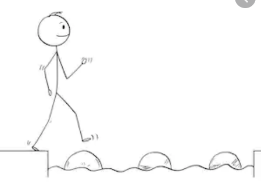 Lesson 10
LO: To compare mass
Steps to success:Model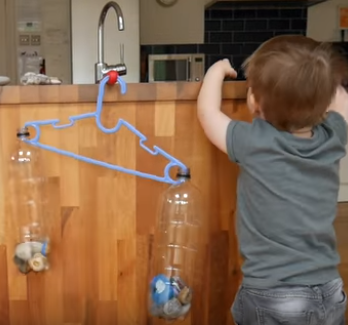 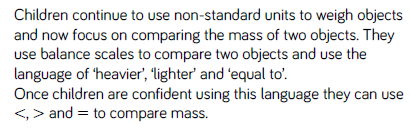 Year 1 Maths
Main activity  Complete at least 2 tasks, more if you can.Use the balance scale you made  https://www.youtube.com/watch?v=tK8mSIEtTUw Find a group of objects which are all the same (eg pencils or wooden building blocks of the same size and shape). Choose some objects to weigh, eg a banana. You are going to compare the mass of the different objects. Task 1Task 2Task 3Choose your own objects.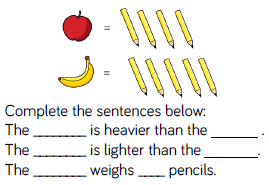 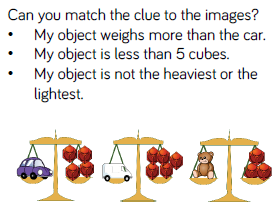 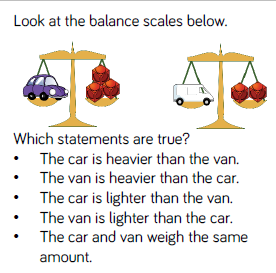 